2.класс Английский язык 2.группа20.04 понедельникClasswork: Упр. 1 (прослушать аудиозапись 188 по ссылке https://rosuchebnik.ru/kompleks/rainbow/audio/uchebnik2-2/ ) стр.32, упр. 4., 5., 6. (устно) стр.33. – 34.Homework: Выполнить упр. 2., 3., 4. (рис.1)Сдача  заданий: 21.04. фотографируйте свои  тетради с выполненными заданиями. Далее отправляйте их мне на почту nasridinovaalina@yandex.ru. В теме письма пишите свою фамилию, имя, класс и группу (ребенка). 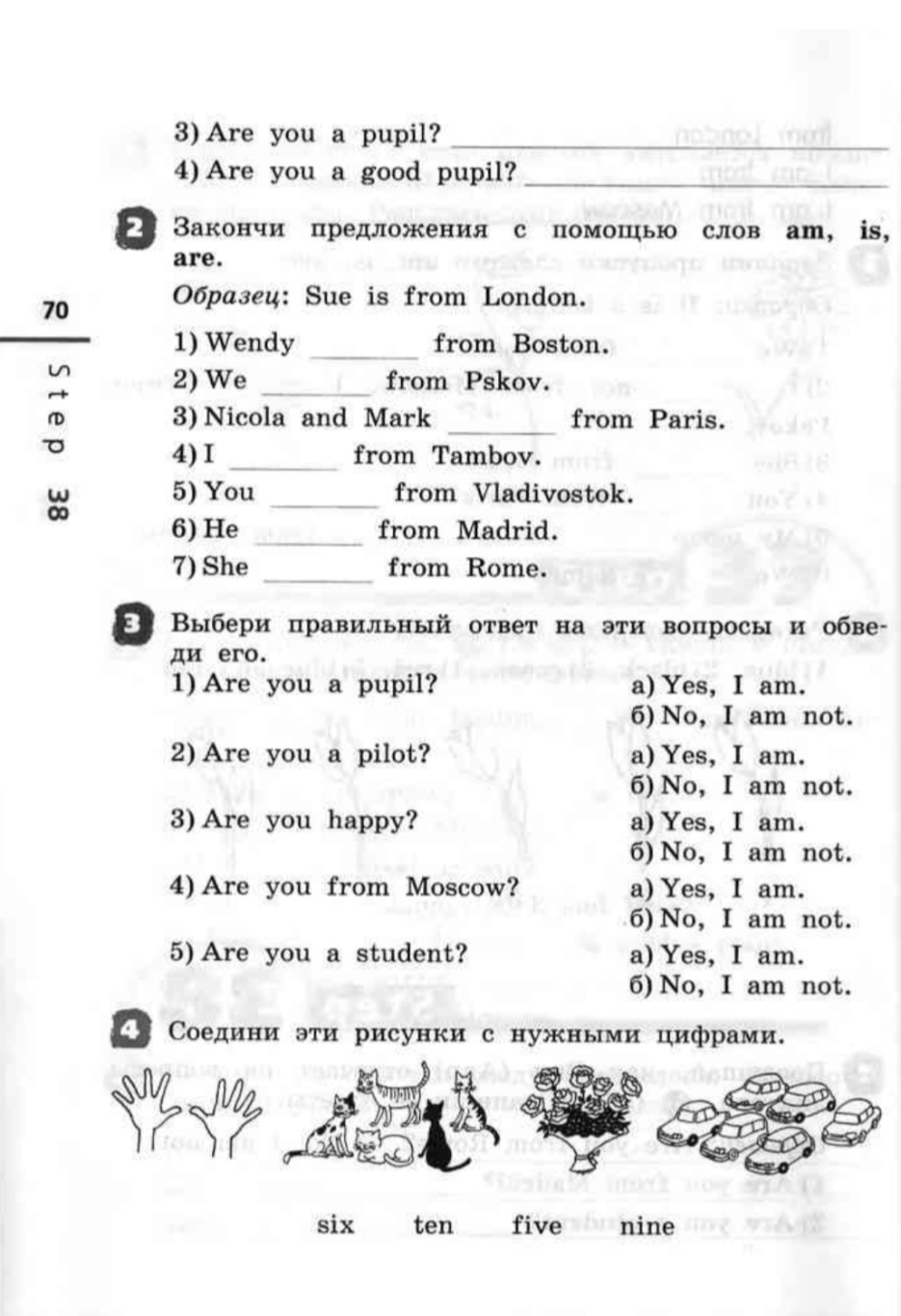 рис.1